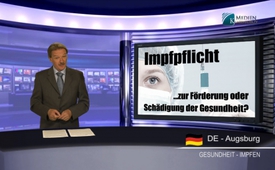 Обязательная вакцинация – для укрепления здоровья или во вред ему?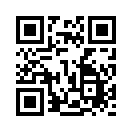 Уважаемые дамы и господа, с 20 по 25 апреля состоялась Европейская неделя вакцинации ВОЗ (Всемирной организации здравоохранения). Федеральное ведомство здравоохранения Швейцарии – под девизом: „Не дай шанс кори“ – воспользовалось этой возможностью, чтобы привлкчь внимание к прививке против кори.Мы приветствуем вас на нашем медийном коментаре на тему: «Обязательная вакцинация – для укрепления здоровья или во вред ему?» 

Уважаемые дамы и господа, с 20 по 25 апреля состоялась Европейская неделя вакцинации ВОЗ (Всемирной организации здравоохранения). Федеральное ведомство здравоохранения Швейцарии – под девизом: „Не дай шанс кори“ – воспользовалось этой возможностью, чтобы привлкчь внимание к прививке против кори.

Швейцария и Германия переняли цель ВОЗ и обязались искоренить корь к концу 2015 года. Чтобы этого достичь, в настоящее время – прежде всего в Германии – идут дискусии о введении обязательной прививки против кори. В других странах заметна тенденция к внедрению обязательной вакцинации, как это видно на следующих примерах: 
Так Конституционный Совет Франции постановил: цитата: «Родители или опекуны обязаны прививать своих детей против столбняка, дифтерии и полиомиелита. Нарушения обязательной вакцинации могут быть наказаны штрафом до 30.000 евро и лишением свободы сроком до двух лет». Конец цитаты.
Парламент Сербии принял 3 апреля решение, что вакцинация может проводиться принудительно. Врач является единственной персоной, которая может принимать решение - прививать ребёнка или не прививать. Если родители отказываются прививать своего ребёнка, они должны платить штраф.
Также и Австралия принимает всё более жёсткие меры против тех, кто уклоняется от прививки. Начиная с 2016 года, родители, отказывающиеся прививать своих детей, будут лишены налоговых льгот и помощи по уходу за детьми. 

Уважаемые дамы и господа, по этому поводу, естественно, возникает вопрос: можно ли путем принудительной вакцинации, а точнее - через прививку - способствовать укреплению здоровья населения в этих странах? Какой опыт с вакцинацией мы имеем в прошлом?

Скрыто от широкой общественности, в 2000 году прошла встреча высокопоставленных чиновников CDC – Центра по контролю и профилактике заболеваний США, топ-экспертов по вакцинации ВОЗ, а также представители всех крупных фармацевтических производителей вакцины. Они все собрались по приглашению CDC, чтобы обсудить новое исследование, вызвавшее тревогу. CDC эпидемиолог Том Верстратен проанализировал обширную базу данных медицинской документации 100 000 детей. Согласно его данным, причиной драматического повышения случаев аутизма у детей - это неизлечимое нарушение восприятия и переработки информации головным мозгом - является консервант в вакцинах, содержащий ртуть – тиомерсал. При этом  Верстратен  упомянул также и предыдущие исследования, которые тоже показали связь между тиомерсалом и функциональными нарушениями, такими как нарушение речи, синдром дефицита внимания, гиперактивностью и аутизма у детей.
Несмотря на эти результаты, общественность не была предупреждена о содержании ртути в вакцине. Вместо этого, собравшиеся чиновники и менеджеры обсудили, как эти данные, содержащие катастрофическую информацию, скрыть. Так Центр по контролю и профилактике заболеваний прикрыл свой банк данных тем, что он передало их частному заведению America’s Health Insurance Plans.
Таким образом, были приняты меры для того, чтобы база данных не могла быть использованна для исследоания.
Хотя производители вакцины начали удалять тиомерсал из вакцины для детей, но однако ещё до 2004 года дети продолжали получать прививки содержащие ртуть.
Дорогие дамы и господа, идёт ли здесь речь о единичных случаях? Или от общественности скрывается информация о прививках и их побочных эффектах? Многое указывает на то, что это практикуется до сего дня, чтобы скрыть возможный вред здоровью от прививок. 

В опубликованном уже в 2011 году исследовании, приводились данные о детской смертности в сравнении с количеством прививок, которые им были сделаны. Результат – в США грудным детям делается больше всего прививок, а именно 26. Тем не менее в 33 странах младенческая смертность ниже, чем в США. Авторы исследования делают вывод: в странах, где требуется ставить большее количество прививок, детская смертность сравнительно выше. 

Кроме того, не упоминается в средствах массовой информации и то, что Министерство здравоохранения США на своем сайте опубликовало таблицу с осложнениями после прививок. В предисловии к таблице Министерство признаёт следующее. Цитата: «Если в определённое время, совпадающее с прививкой, появляются определённые симптомы, заболевания или ухудшение самочувствия, то до тех пор, пока не будет установлена другая причина, нужно исходить из того, что «вакцина является причиной, наносящей вред состоянию здоровья или причиной ухудшения общего самочувствия». 
На примере вакцины от кори здесь официально представлены побочные эффекты: через 4 часа после прививки – аллергический шок, через 5-15 дней после вакцинации – энцефалит. 
В аннотации к вакцине от кори, эпидемического паротита и краснухи, изготовленной компанией Merck&Co., в качестве побочного эффекта перечислены следующие болезни: энцефалит, судороги, симптомы аутизма.

Известный израильский эксперт по инфекционным заболеваниям Йехуда Шёнефельд ещё называет и ряд аутоиммунных заболеваний, непосредственно связанных с вакцинами. Он говорит: „Вакцины побуждают иммунную систему бороться против самой себя. Это феномен, который известен как аутоиммунитет, и сегодня это встречается очень часто“.

Уважаемые дамы и господа, можно и дальше продолжать информировать о вакцинациях и их известных побочных эффектах, но это вышло бы за рамки данной передачи. 
Однако, в целом ясно: политики сделали предметом обсуждения обязательную вакцинацию и уже в какой-то степени её на основании закона осуществляют, без надлежащего информирования населения об осложнениях от вакцин или вообще не обратив внимания на эту проблему. Кроме того, весьма спорно то, что корь вообще может быть искоренена с помощью вакцины, как мы показывали это уже в нескольких передачах. 

Пока вирус кори в прошлом не смогли искоренить даже в странах с вакцинацией в 99%; пока есть надлежащим образом привитые от кори, но, тем не менее, заболевшие корью; пока после вакцинации приходится смиряться с такими побочными эффектами, как энцефалит, аутизм и аутоиммунные заболевания, обязательная вакцинация против кори остаётся существенным ограничением наших свобод. Нужно со всей решимостью выступить против этого, прежде чем политики и в наших странах уступят давлению фармацевтического лобби. Помогите нам в этом, распространяя эту информацию и дальше. 

Я прощаюсь с вами и желаю вам информативного вечера. Всего хорошего.от C. H.Источники:http://www.srf.ch/gesundheit/gesundheitswesen/masern-aktionswoche-soll-impfluecken-schliessen
http://www.spiegel.de/gesundheit/diagnose/masern-hermann-groehe-droht-mit-impfzwang-a-1028180.html
http://www.faz.net/aktuell/politik/ausland/frankreichs-impflicht-verfassungsmaessig-laut-verfassungsrat-13495547.html
Zeugenbericht: Dragana Timotic, Belgrad, Serbien, dipl. Homöopathin, dipl. Zahmedizinische Assistentin und Journalistin
Zeugenbericht von Robert F. Kennedy Jr., aus Buch „Virus-Wahn“ – Wie die Medizin-Industrie ständig Seuchen erfindet und auf Kosten der Allgemeinheit Milliarden-Profite macht, Torsten Engelbrecht, Claus Köhnlein
http://het.sagepub.com/content/early/2011/05/04/0960327111407644
http://info.kopp-verlag.de/medizin-und-gesundheit/was-aerzte-ihnen-nicht-erzaehlen/ethan-a-huff/us-gesundheitsministerium-gibt-zu-impfstoffe-brandgefaehrlich.html;jsessionid=33086E090076D5A9404141B39B4FDD54
http://www.hrsa.gov/vaccinecompensation/vaccinetable.html
http://www.merck.com/product/usa/pi_circulars/m/mmr_ii/mmr_ii_pi.pdfМожет быть вас тоже интересует:#SDVG - www.kla.tv/SDVG

#SDVG - СДВГ - www.kla.tv/https://www.kla.tv/SDVG

#Farma - Фарма - www.kla.tv/FarmaKla.TV – Другие новости ... свободные – независимые – без цензуры ...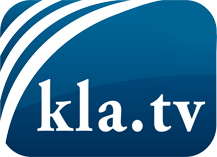 О чем СМИ не должны молчать ...Мало слышанное от народа, для народа...регулярные новости на www.kla.tv/ruОставайтесь с нами!Бесплатную рассылку новостей по электронной почте
Вы можете получить по ссылке www.kla.tv/abo-ruИнструкция по безопасности:Несогласные голоса, к сожалению, все снова подвергаются цензуре и подавлению. До тех пор, пока мы не будем сообщать в соответствии с интересами и идеологией системной прессы, мы всегда должны ожидать, что будут искать предлоги, чтобы заблокировать или навредить Kla.TV.Поэтому объединитесь сегодня в сеть независимо от интернета!
Нажмите здесь: www.kla.tv/vernetzung&lang=ruЛицензия:    Creative Commons License с указанием названия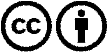 Распространение и переработка желательно с указанием названия! При этом материал не может быть представлен вне контекста. Учреждения, финансируемые за счет государственных средств, не могут пользоваться ими без консультации. Нарушения могут преследоваться по закону.